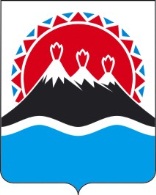 П О С Т А Н О В Л Е Н И ЕПРАВИТЕЛЬСТВА КАМЧАТСКОГО КРАЯ             г. Петропавловск-КамчатскийВ соответствии с подпунктом 4.2 статьи 9.2, статьей 11 Федерального закона от 25.06.2002 № 73-ФЗ «Об объектах культурного наследия (памятниках истории и культуры) народов Российской Федерации» (далее – Федеральный закон от 25.06.2002 № 73-ФЗ), Законом Камчатского края от 24.12.2010 № 547 «Об объектах культурного наследия (памятниках истории и культуры) народов Российской Федерации, расположенных на территории Камчатского края» ПРАВИТЕЛЬСТВО ПОСТАНОВЛЯЕТ:Утвердить Порядок организации и осуществления регионального государственного надзора за состоянием, содержанием, сохранением, использованием, популяризацией и государственной охраной объектов культурного наследия регионального значения, объектов культурного наследия местного (муниципального) значения, выявленных объектов культурного наследия, расположенных на территории Камчатского края, (далее – Порядок) согласно приложению 1.Утвердить Перечень должностных лиц Службы охраны объектов культурного наследия Камчатского края, уполномоченных на осуществление регионального государственного надзора в сфере охраны объектов культурного наследия, согласно приложению 2.Настоящее постановление вступает в силу через 10 дней после дня его официального опубликования.Губернатор Камчатского края                                                               В.И. ИлюхинПорядок организации и осуществления регионального государственного надзора за состоянием, содержанием, сохранением, использованием, популяризацией и государственной охраной объектов культурного наследия регионального значения, объектов культурного наследия местного (муниципального) значения, выявленных объектов культурного наследия, расположенных на территории Камчатского края1.  Настоящий Порядок регламентирует организацию и осуществление регионального государственного надзора за состоянием, содержанием, сохранением, использованием, популяризацией и государственной охраной объектов культурного наследия областного значения, объектов культурного наследия местного (муниципального) значения, выявленных объектов культурного наследия, расположенных на территории Камчатского края (далее – региональный государственный надзор, объекты культурного наследия).2. Региональный государственный надзор осуществляется Службой охраны объектов культурного наследия Камчатского края (далее – Служба) в соответствии с Федеральным законом от 25.06.2002 № 73-ФЗ, другими федеральными законами, принимаемыми в соответствии с ними иными нормативными правовыми актами Российской Федерации, законами и иными нормативными правовыми актами Камчатского края края в области охраны объектов культурного наследия.3. Предметом регионального государственного надзора являются:1) соблюдение органами государственной власти, органами местного самоуправления, а также собственниками (пользователями) объектов культурного наследия обязательных требований, в том числе:- требований к содержанию и использованию объекта культурного наследия, требований к сохранению объекта культурного наследия, требований к обеспечению доступа к объекту культурного наследия;- градостроительных регламентов в границах территорий зон охраны объекта культурного наследия, в границах территории достопримечательного места, в границах территории исторического поселения и установленных для этих территорий особых режимов использования земель, требований к осуществлению деятельности в границах территории достопримечательного места;- требований к осуществлению деятельности в границах территории объекта культурного наследия либо особого режима использования земельного участка, водного объекта или его части, в границах которых располагается объект археологического наследия, установленных Федеральным законом от 25.06.2002 № 73-ФЗ;2) осуществление органами государственной власти, органами местного самоуправления, а также собственниками (пользователями) объектов культурного наследия:- мер по обеспечению сохранности объекта культурного наследия, включенного в единый государственный реестр объектов культурного наследия (памятников истории и культуры) народов Российской Федерации, выявленного объекта культурного наследия или объекта, обладающего признаками объекта культурного наследия в соответствии со статьей 3 Федерального закона от 25.06.2002 № 73-ФЗ, обнаруженного в ходе проведения изыскательских, проектных, земляных, строительных, мелиоративных, хозяйственных работ, указанных в статье 30 Федерального закона от 25.06.2002 № 73-ФЗ работ по использованию лесов и иных работ;- мер по обеспечению сохранности объектов культурного наследия, предусмотренных проектной документацией на строительство, реконструкцию, капитальный ремонт объектов капитального строительства, на проведение работ по сохранению объектов культурного наследия.4. Региональный государственный надзор осуществляется посредством:- организации и проведения проверок органов государственной власти, органов местного самоуправления, юридических лиц, индивидуальных предпринимателей и физических лиц;- организации и проведения мероприятий по профилактике нарушений обязательных требований, мероприятий по контролю, осуществляемых без взаимодействия с юридическими лицами, индивидуальными предпринимателями;- принятия предусмотренных законодательством Российской Федерации мер по пресечению и (или) устранению последствий выявленных нарушений, в том числе выдачи обязательных для исполнения предписаний об отмене решений органов государственной власти или органов местного самоуправления, принятых с нарушением Федерального закона от 25.06.2002 № 73-ФЗ, или о внесении в них изменений;- систематического наблюдения за исполнением обязательных требований, анализа и прогнозирования состояния исполнения обязательных требований при осуществлении органами государственной власти, органами местного самоуправления, юридическими лицами, индивидуальными предпринимателями и физическими лицами своей деятельности.5. Региональный государственный надзор в части организации и проведения проверок юридических лиц и индивидуальных предпринимателей осуществляется в соответствии с Федеральным законом от 26.12.2008  № 294-ФЗ «О защите прав юридических лиц и индивидуальных предпринимателей при осуществлении государственного контроля (надзора) и муниципального контроля».6. Региональный государственный надзор за деятельностью органов местного самоуправления и должностных лиц местного самоуправления в области охраны объектов культурного наследия осуществляется в соответствии с требованиями Федерального закона от 06.10.2003 № 131-ФЗ «Об общих принципах организации местного самоуправления в Российской Федерации».7. Мероприятия по контролю за состоянием объектов культурного наследия и систематическое наблюдение в отношении объектов культурного наследия проводятся должностными лицами Службы на основании заданий Службы.Порядок выдачи заданий и его форма устанавливаются Службой.9. Должностные лица Службы несут установленную законодательством Российской Федерации ответственность за неисполнение или ненадлежащее исполнение обязанностей по осуществлению регионального государственного надзора.10. Решения и действия (бездействие) должностных лиц Службы могут быть обжалованы в административном и (или) судебном порядке в соответствии с законодательством Российской Федерации.11. Информация о результатах проведенных проверок, мероприятий по контролю за состоянием объектов культурного наследия и систематического наблюдения за исполнением обязательных требований размещается на официальном сайте инспекции в информационно-телекоммуникационной сети «Интернет» с учетом требований Федерального закона от 27.07.2006 № 152-ФЗ «О персональных данных».Перечень должностных лиц Службы охраны объектов культурного наследия Камчатского края, уполномоченных на осуществление регионального государственного надзора в сфере охраны объектов культурного наследияРуководитель Службы охраны объектов культурного наследия Камчатского края.Советник Службы охраны объектов культурного наследия Камчатского края.СОГЛАСОВАНО:Исп.: Родина Елена Викторовнателефон: 8 (924) 783-53-14Служба охраны объектов культурного наследия Камчатского краяПояснительная запискак проекту постановления Правительства Камчатского края«Об утверждении Порядка организации и осуществления регионального государственного надзора за состоянием, содержанием, сохранением, использованием, популяризацией и государственной охраной объектов культурного наследия регионального значения, объектов культурного наследия местного (муниципального) значения, выявленных объектов культурного наследия, расположенных на территории Камчатского края»Представленный проект постановления Правительства Камчатского края разработан в соответствии с требованиями подпункта 4.2 статьи 9.2, статьи 11 Федерального закона от 25.06.2002 № 73-ФЗ «Об объектах культурного наследия (памятниках истории и культуры) народов Российской Федерации», Закона Камчатского края от 24.12.2010 № 547 «Об объектах культурного наследия (памятниках истории и культуры) народов Российской Федерации, расположенных на территории Камчатского края» В соответствии с постановлением Правительства Камчатского края                 от 06.06.2013 № 233-П «Об утверждении Порядка проведения оценки регулирующего воздействия проектов нормативных правовых актов Камчатского края и экспертизы нормативных правовых актов Камчатского края» в отношении указанного проекта постановления Правительства Камчатского края проведение оценки регулирующего воздействия не требуется.Принятие представленного проекта постановления Правительства Камчатского края не потребует дополнительного финансирования                         из краевого бюджета.№Об утверждении Порядка организации и осуществления регионального государственного надзора за состоянием, содержанием, сохранением, использованием, популяризацией и государственной охраной объектов культурного наследия регионального значения, объектов культурного наследия местного (муниципального) значения, выявленных объектов культурного наследия, расположенных на территории Камчатского краяПриложение 1 к постановлению Правительства Камчатского края от«___»____________2017 №________Приложение 2 к постановлению Правительства Камчатского края от«___»____________2017 №________Заместитель ПредседателяПравительства Камчатского края                                    В.Б. ПригорневРуководитель Службы охраны объектов культурного наследия Камчатского краяЛ.Д. КрапивинаНачальник Главного правовогоуправления Губернатора иПравительства Камчатского края                                          С. Н. Гудин